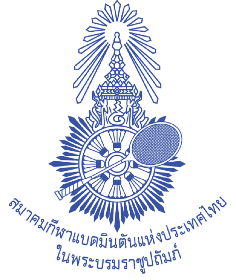 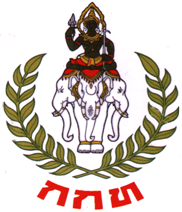 โครงการ หลักสูตรการอบรมผู้ฝึกสอนกีฬาแบดมินตันLicense A ประจำปี 2561หลักเกณฑ์และเงื่อนไขในการเข้ารับการอบรมผู้เข้ารับการอบรมในหลักสูตรนี้ ต้องยอมรับและปฏิบัติตามเงื่อนไข ข้อกำหนดต่าง ๆ ในหลักสูตรนี้ตามที่สมาคมกีฬาแบดมินตันแห่งประเทศไทย ในพระบรมราชูปถัมภ์ได้กำหนดไว้ทุกประการไม่อนุญาตให้กรอกเป็นลายมือลงในใบสมัคร แล้วถ่ายภาพใบสมัครนี้และส่งมาเพื่อสมัคร จะต้องจัดพิมพ์ให้เรียบร้อย โดยส่งเป็นไฟล์  Word/PDF เท่านั้นให้นำส่งเฉพาะใบสมัครเท่านั้น ส่วนหลักเกณฑ์และเงื่อนไขในการเข้ารับการอบรมให้ตัดออกไปผู้เข้ารับการอบรมควรศึกษารายละเอียดของเงื่อนไข ข้อกำหนดต่าง ๆ ให้ชัดเจน และกรอกข้อมูลในใบสมัครและแบบฟอร์มประวัติผู้ฝึกสอนกีฬาแบดมินตันให้ครบถ้วนผู้เข้ารับการอบรมสามารถขอหนังสือขอตัวเพื่อเข้ารับการอบรมตามวันเวลาที่กำหนดได้ โดยประสานงานกับสมาคมฯ และให้แจ้งรายละเอียดให้ครบถ้วนในการทำหนังสือขอตัว เช่น เรียนหัวหน้าหน่วยงาน วันเวลาในการอบรม สถานที่จัดส่ง และวิธีการจัดส่งจดหมาย ฯลฯโครงการนี้รับสมัครไม่เกิน 20 คนเท่านั้นคุณสมบัติผู้สมัครของผู้เข้ารับการอบรม7.1 ต้องผ่านการอบรมหลักสูตรผู้ฝึกสอนกีฬาแบดมินตัน License B ที่สมาคมกีฬาแบดมินตันแห่งประเทศไทย ในพระบรมราชูปถัมภ์ ให้การรับรอง หรือ เป็นอดีตนักกีฬาแบดมินตัน    ทีมชาติไทย หรือเป็นผู้ฝึกสอน, ผู้ช่วยผู้ฝึกสอนแบดมินตันทีมชาติไทย ซึ่งสามารถตรวจสอบรายชื่อได้ที่ Website ของสมาคมฯ7.2 ต้องได้รับอนุญาตจากผู้บังคับบัญชาหรือต้นสังกัดให้เข้ารับการอบรมได้ตลอดหลักสูตร โดยมีเอกสารอนุญาตหรืออนุมัติให้เข้ารับการอบรม และจะต้องนำมาแสดงต่อสมาคมฯ7.3 ต้องมีสุขภาพที่สมบูรณ์ แข็งแรง และสามารถเข้าร่วมฝึกภาคปฏิบัติได้ตามที่หลักสูตรกำหนด7.4 คณะกรรมการฯ จะเป็นผู้พิจารณาคุณสมบัติของผู้เข้ารับการอบรม โดยถือเป็นที่สิ้นสุดผู้เข้ารับการอบรมต้องมีเวลาเข้าอบรมตลอดหลักสูตรไม่น้อยกว่า 80% ของระยะเวลาการอบรมทั้งหมด จึงจะมีสิทธิในการเข้ารับการประเมินผล (การสอบ) หากในระหว่างการอบรม ผู้เข้ารับการอบรมคนใดมีเวลาเข้าเรียนน้อยกว่า 80% ของเวลาการอบรมทั้งหมด จะไม่มีสิทธิเข้ารับการประเมินผล (การสอบ) และสมาคมฯ จะพิจารณาให้ผู้เข้ารับการอบรมท่านนั้นถูกระงับสิทธิที่จะการเข้ารับการอบรมในครั้งต่อไปผู้ที่ผ่านหลักสูตรนี้ จะต้องได้รับคะแนนทั้งภาคทฤษฎีและภาคปฏิบัติรวมกันไม่น้อยกว่า 80%วัน เวลา สถานที่ ในการอบรม แบ่งออกเป็น 3 ช่วง ดังต่อไปนี้ช่วงที่ 1 ระหว่างวันที่ 20 - 24 เดือนมิถุนายน 2561 (5 วัน) ณ ห้องประชุม โรงเรียนนานาชาติสิงคโปร์ ประชาอุทิศ กทม.ช่วงที่ 2 ระหว่างวันที่ 30 มิถุนายน – 2 กรกฎาคม 2561 (3 วัน) ณ ห้องประชุม โรงเรียนนานาชาติสิงคโปร์ ประชาอุทิศ กทม.ช่วงที่ 3 ระหว่างวันที่ 10 - 12 กรกฎาคม 2561 (3 วัน) ณ ห้องประชุม โรงเรียนนานาชาติสิงคโปร์ ประชาอุทิศ กทม. หรืออาจมีการเปลี่ยนแปลง จะแจ้งให้ทราบในช่วงการอบรมต่อไปการประกาศรายชื่อผู้ผ่านการอบรมหลักสูตรตามเกณฑ์ที่กำหนด จะทำการประกาศภายหลังการอบรมได้เสร็จสิ้นตามกระบวนการอย่างสมบูรณ์อย่างน้อย 1 เดือน ซึ่งจะประกาศทาง website สมาคมกีฬาแบดมินตันแห่งประเทศไทย ในพระบรมราชูปถัมภ์สามารถ Download ใบสมัครได้ที่ website ของสมาคมแบดมินตันฯ www.badmintonthai.or.thสมัครได้ที่ e-mail: jthakul@yahoo.com  ภายหลังที่ได้ส่งใบสมัครสมัครเรียบร้อยแล้ว กรุณาแจ้ง นายฐากูร จินตะนฤมิตร หมายเลขโทรศัพท์ 099-636-3559 หรือที่ ID line: jthakul  เพื่อยืนยันสิทธิในการเข้ารับการอบรมเปิดรับสมัครตั้งแต่บัดนี้ - วันที่ 10 มิถุนายน 2561 หรือจนกว่าจะครบตามจำนวนที่กำหนดไว้------------------------------------------ใบสมัครโครงการ หลักสูตรการอบรมผู้ฝึกสอนกีฬาแบดมินตัน License A ประจำปี 2561ผู้สมัครเข้ารับการอบรม จะต้องกรอกรายเอียดทุกข้อตามความเป็นจริง และหากตรวจสอบแล้วไม่เป็นไปตามความเป็นจริง สมาคมฯ ขอสงวนสิทธิในการพิจารณาเข้ารับการอบรมข้อมูลทั่วไปคำนำหน้า		ชื่อ				นามสกุล			ชื่อเล่น		เพศ	 ชาย		 หญิงสัญชาติ			เชื้อชาติ			ศาสนา			 อื่นๆ			วันเดือนปีเกิด			อายุ		ปี  ส่วนสูง		ซ.ม.	น้ำหนัก		   กก.การศึกษา	 ต่ำกว่าปริญญาตรี	     ปริญญาตรี	   สูงกว่าปริญญาตรี อื่นๆ 										ที่อยู่ปัจจุบัน												หมายเลขโทรศัพท์						โทรสาร					e-mail								 ID Line: 				สถานที่ทำงานปัจจุบัน											หมายเลขโทรศัพท์						โทรสาร					  ผ่านการอบรมหลักสูตรผู้ฝึกสอนกีฬาแบดมินตัน License B เมื่อปี พ.ศ. 					                 จัดการอบรมระหว่างวันที่										                 สถานที่จัดการอบรม											  เป็นอดีตนักกีฬาแบดมินตันทีมชาติไทย	 เป็นผู้ฝึกสอนหรือผู้ช่วยผู้ฝึกสอนแบดมินตันทีมชาติไทยในรายการแข่งขันครั้งล่าสุดที่แข่งขันหรือทำหน้าที่ปฏิบัติงาน (สามารถตรวจสอบได้)ชื่อรายการ									ปี พ.ศ.			ข้อมูลทางด้านแบดมินตัน (กรอกรายเอียดทุกข้อตามความเป็นจริง)ระดับความสามารถสูงสุดในการเล่นแบดมินตันของท่าน (ตอบได้มากกว่า 1) ระดับกีฬานักเรียน		 ระดับกีฬาเยาวชนแห่งชาติ	    ระดับกีฬาชมรม/สโมสร/หน่วยงาน ระดับกีฬามหาวิทยาลัย 	 ระดับกีฬาเขตหรือกีฬาแห่งชาติ   ระดับทีมชาติ ระดับนานาชาติ		 อื่นๆ 								 ไม่ได้เป็นนักกีฬา/ไม่เคยเป็นนักกีฬาแบดมินตันระดับในการทำหน้าที่เป็นผู้ฝึกสอนกีฬาแบดมินตันของท่าน (ตอบได้มากกว่า 1) ระดับกีฬานักเรียน		 ระดับกีฬาเยาวชนแห่งชาติ	   ระดับกีฬาชมรม/สโมสร/หน่วยงาน ระดับกีฬามหาวิทยาลัย 	 ระดับกีฬาเขตหรือกีฬาแห่งชาติ   ระดับทีมชาติ ระดับนานาชาติ		 อื่นๆ 								 ไม่เคยทำหน้าที่เป็นผู้ฝึกสอน/ผู้ช่วยฝึกสอนกีฬาแบดมินตัน       เหตุผล												ในปัจจุบันนี้ ท่านยังทำหน้าที่ในการสอนแบดมินตัน ไม่ได้ทำหน้าที่เป็นผู้ฝึกสอน/ผู้ช่วยฝึกสอนกีฬาแบดมินตัน    เหตุผล					 ทำหน้าที่เป็นผู้ฝึกสอน/ผู้ช่วยฝึกสอนแบดมินตัน ระดับของการสอน (ระบุกลุ่มนักกีฬา/ความสามารถ/อายุ)ประสบการณ์ในการสอนแบดมินตันตั้งแต่อดีตจนถึงปัจจุบัน ไม่เคยมีประสบการณ์ในการสอนแบดมินตัน	 น้อยกว่า 1 ปี	 1-3 ปี 3-5 ปี	 5-10 ปี	 10 ปี ขึ้นไป	 อื่นๆ						ให้กรอกรายละเอียดข้อมูลในตารางให้ครบถ้วนทุกข้อ (ในกรณีที่ไม่มีรายละเอียดให้เขียน – ลงในช่อง)ให้ผู้สมัครกรอกแบบฟอร์มประวัติผู้ฝึกสอนกีฬาแบดมินตันที่ได้แนบมาพร้อมนี้ด้วยข้าพเจ้าขอรับรองว่าข้อมูลดังกล่าวข้างต้นเป็นความจริงทุกประการข้าพเจ้าขอสมัครเข้ารับการอบรมหลักสูตรผู้ฝึกสอนกีฬาแบดมินตัน License A ประจำปี 2561และรับทราบและยินดีปฏิบัติตามรายละเอียดของเงื่อนไขของหลักสูตรนี้ทุกประการ   ลงชื่อ						         (						)       วันที่         /          /   	 		            ผู้สมัคร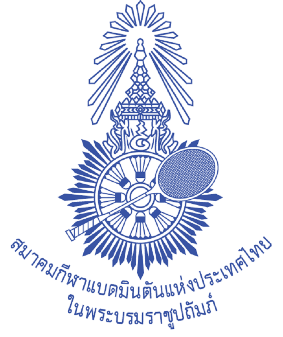 แบบฟอร์มประวัติผู้ฝึกสอนกีฬาแบดมินตันข้อมูลทั่วไปคำนำหน้า/ยศ		ชื่อ				  นามสกุล				ชื่อเล่น		ชื่อ-นามสกุล ภาษาอังกฤษ											เลขที่บัตรประจำตัวประชาชน											เพศ	 ชาย	    หญิง   สัญชาติ		เชื้อชาติ	         ศาสนา	           อื่นๆ				วัน เดือน ปีเกิด				  ส่วนสูง	 	  ซ.ม.	  น้ำหนัก	    กก.ประวัติการศึกษา	 ต่ำกว่าปริญญาตรี	สาขาที่จบการศึกษา												สถาบัน						ปี พ.ศ.					 ปริญญาตรี 		สาขาที่จบการศึกษา												สถาบัน						ปี พ.ศ.					 สูงกว่าปริญญาโท 	สาขาที่จบการศึกษา												สถาบัน						ปี พ.ศ.					 สูงกว่าปริญญาเอก 	สาขาที่จบการศึกษา												สถาบัน						ปี พ.ศ.			 อื่นๆ 											ที่อยู่ปัจจุบัน													หมายเลขโทรศัพท์						มือถือ						e-mail:														สถานที่ทำงานปัจจุบัน												หมายเลขโทรศัพท์						โทรสาร						ระดับความสามารถในการเล่นแบดมินตันของท่าน (ตอบได้มากกว่า 1)	 เคยเป็นนักกีฬาแบดมินตันทีมชาติไทย ระดับกีฬานักเรียน	    ระดับกีฬาเยาวชนแห่งชาติ	     ระดับกีฬาชมรม/สโมสร/หน่วยงาน ระดับกีฬามหาวิทยาลัย 	 ระดับกีฬาเขตหรือกีฬาแห่งชาติ        ระดับนานาชาติ ไม่ได้เป็นนักกีฬา/ไม่เคยเป็นนักกีฬาแบดมินตัน  อื่นๆ 						ข้อมูลด้านการอบรมท่านได้เข้าการอบรมหรือผ่านการอบรมหลักสูตรหรือโครงการต่าง ๆ โดยให้ระบุชื่อหลักสูตรหรือโครงการ/วันที่อบรม/สถานที่/หน่วยงานที่จัดอบรม ฯลฯล และควรเป็นหลักสูตรหรือโครงการที่เกี่ยวข้องกับกีฬาแบดมินตันหรือด้านวิทยาศาสตร์การกีฬา และถ้าหากเป็นหลักสูตรที่มีการสอบหรือผ่าน จะต้องระบุให้ชัดเจนว่าผ่าน  ตัวอย่างเช่นผ่านการอบรมหลักสูตรผู้สอนกีฬาแบดมินตัน License B ระหว่างวันที่ 17--24 พฤษภาคม 2561 จัดโดย สมาคมกีฬาแบดมินตันแห่งประเทศไทย ในพระบรมราชูปถัมภ์ ณ ห้องประชุม โรงเรียนนานาชาติสิงคโปร์ ประชาอุทิศ กทม.เข้าร่วมการอบรม SCG Sport Science Training Course#1 เรื่อง การประยุกต์หลักวิทยาศาสตร์การฝึกซ้อมกับกีฬาแบดมินตัน วันที่ 13-14 พฤษภาคม พ.ศ. 2560 ณ ศูนย์ฝึกแบดมินตันและวิทยาศาสตร์การกีฬา จัดโดย SCG Badminton Academy1.													2.													3.													4.													5.													6.													7.													ข้อมูลด้านการเป็นผู้ฝึกสอนแบดมินตันการเป็นผู้ฝึกสอนกีฬาแบดมินตันทีมชาติ ปัจจุบันเป็นผู้ฝึกสอน ผู้ช่วยผู้ฝึกสอนแบดมินตันทีมชาติไทย เคยเป็นอดีตผู้ฝึกสอน ผู้ช่วยผู้ฝึกสอนแบดมินตันทีมชาติไทย ไม่เคยเป็นผู้ฝึกสอน ผู้ช่วยผู้ฝึกสอนแบดมินตันทีมชาติไทย อื่นๆ 												การเคยหรือได้ทำหน้าที่เป็นผู้ฝึกสอนกีฬาแบดมินตันของท่านในระดับใดบ้าง (ตอบได้มากกว่า 1) กีฬานักเรียน		 กีฬาเยาวชนแห่งชาติ		 กีฬาชมรม/สโมสร/หน่วยงาน กีฬามหาวิทยาลัย 	 กีฬาเขตหรือกีฬาแห่งชาติ	 ระดับทีมชาติ นานาชาติ		 อื่นๆ 									 ไม่เคยทำหน้าที่เป็นผู้ฝึกสอน/ผู้ช่วยฝึกสอนกีฬาแบดมินตัน       เหตุผล												ประสบการณ์ในการทำหน้าที่ฝึกสอนกีฬาแบดมินตันตั้งแต่อดีตจนถึงปัจจุบัน ไม่เคยมีประสบการณ์ในการสอนแบดมินตัน	 น้อยกว่า 1 ปี     1-2 ปี	 2-3 ปี 3-4 ปี	 4-5 ปี	 5-6 ปี	 6-7 ปี	 7-8 ปี	 8-9 ปี	 9-10 ปี	 มากกว่า 10 ปี	 อื่นๆ							ในปัจจุบันนี้ ท่านยังทำหน้าที่ในการฝึกสอนแบดมินตัน ไม่ได้ทำหน้าที่เป็นผู้ฝึกสอน/ผู้ช่วยฝึกสอนกีฬาแบดมินตัน   เหตุผล																			 ทำหน้าที่เป็นผู้ฝึกสอน/ผู้ช่วยฝึกสอนแบดมินตัน/อื่น ๆ 							ชื่อชมรม/สโมสรฯ/หน่วยงาน									สถานที่												หมายเลขโทรศัพท์										รายละเอียดในการฝึกสอน (ระบุกลุ่มนักกีฬา อายุนักกีฬา วัน เวลาที่มีการสอน) ตัวอย่างเช่น ฝึกสอนกลุ่มเยาวชน อายุ 15-18 ปี ระหว่างวันจันทร์-ศุกร์ เวลา 16.00-18.00 น. จำนวน 8 คน เป็นต้นชื่อชมรม/สโมสรฯ/หน่วยงาน									สถานที่												หมายเลขโทรศัพท์										รายละเอียดในการฝึกสอน										ผลงานที่โดดเด่นของท่านในการทำหน้าที่เป็นผู้ฝึกสอนแบดมินตัน (ถ้ามี)	1.														2.														3.													ผลงานที่โดดเด่นของนักกีฬาของท่าน	ให้ระบุผลงานหรือความสามารถที่ดีที่สุดของนักกีฬาที่ท่านได้ทำหน้าที่เป็นผู้ฝึกสอน หรือผู้ช่วยผู้ฝึกสอน1. ชื่อนักกีฬา				นามสกุล				ชื่อเล่น				รายการแข่งขัน											จัดระหว่างวันที่				สถานที่							ผลการแข่งขัน											รายการแข่งขัน											จัดระหว่างวันที่				สถานที่							ผลการแข่งขัน											รายการแข่งขัน											จัดระหว่างวันที่				สถานที่							ผลการแข่งขัน											2. ชื่อนักกีฬา				นามสกุล				ชื่อเล่น				รายการแข่งขัน											จัดระหว่างวันที่				สถานที่							ผลการแข่งขัน											รายการแข่งขัน											จัดระหว่างวันที่				สถานที่							ผลการแข่งขัน											รายการแข่งขัน											จัดระหว่างวันที่				สถานที่							ผลการแข่งขัน											3. ชื่อนักกีฬา				นามสกุล				ชื่อเล่น				รายการแข่งขัน											จัดระหว่างวันที่				สถานที่							ผลการแข่งขัน											รายการแข่งขัน											จัดระหว่างวันที่				สถานที่							ผลการแข่งขัน											รายการแข่งขัน											จัดระหว่างวันที่				สถานที่							ผลการแข่งขัน												ขอรับรองว่าข้อมูลทั้งหมดนี้เป็นความจริงทุกประการ และสามารถตรวจสอบได้ลงชื่อ						(				)	     /           /		หัวข้อ/รายการรายละเอียดชื่อชมรม/สโมสรฯ/หน่วยงาน ที่ท่านทำหน้าที่เป็นผู้ฝึกสอน/ผู้ช่วยผู้ฝึกสอนที่อยู่ของชมรม/สโมสร/หน่วยงาน (เลขที่ ถนน ตำบล/แขวง อำเภอ/เขต จังหวัด หมายเลขโทรศัพท์)รายชื่อผู้ที่ให้ติดต่อขอข้อมูลของท่านที่อยู่ในชมรม/สโมสร/หน่วยงานวัน เวลา ที่ท่านสอนเป็นประจำ(มีกี่ช่วงเวลากรุณากรอกให้ครบ)